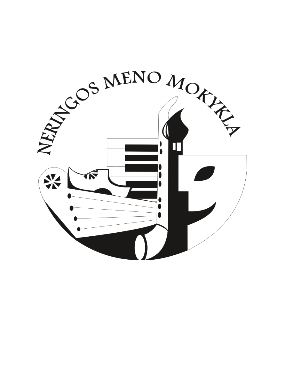 NERINGOS MENO MOKYKLA2021 m. balandžio mėnesio veiklos planasData irlaikasVeikla-renginysAtsakingas (-i ) vykdytojas (-ai)Vieta, virtuali platforma6-9 d.d.Mokinių Pavasario (Velykų) atostogosR.Norvilienė, G.Dikšienė7 d. Dalyvavimas Žemaičių krašto vaikų ir jaunimo dainų virtualiame festivalyje - konkurse „Skambioji daina 2021”R. Rušinskienė, dalyvauja mokinė Luna MyškinaDaina patalpinta Youtube kanale.  7 d. ir 9 d.9 val.-16 val.  Nuotoliniai mokymai„SUAUGUSIŲJŲ ŠVIETIMO IR TĘSTINIO MOKYMOSI PLANAVIMAS“, komunikacija, krizių valdymas ir kūrybinis rašymas.R.Norvilienė, G.Dikšienėir kiti mokytojaiNuotoliniu būdu per zoom programą.. 8 d. Alytaus rajono meno ir sporto mokyklų organizuojamame seminare „Kolega – kolegai“. Pranešimus skaitė direktorė R. Norvilienė ir mokytojas metodininkas V. ValysR. Norvilienė, V. ValysNuotoliniu būdu per zoom programą..19-21 d. d.  Mokinių filmavimas mamyčių dienos video įrašuiIr šeimos dienai R. Norvilienė, G. Dikšienė, Artiom Myškin. Lauke ir salėje26-28 d.d.Mokinių filmavimas M. K. Čiurlioniui skirtam renginiui ,,Karalių pasaka“R. Norvilienė, G. Dikšienė, Ž. Subačiūtė, Artiom Myškin, Kūrybinė instaliacija Neringos meno mokyklos kiemelyje, pasidalinimas mokyklos Facebook paskyroje.KITAVEIKLAnuolatOnline pamokų stebėjimas, mokinių žinių patikra, mokytojų pasidalijimas gerąja patirtimiR.Norvilienė, G. Dikšienė, skyrių mokytojaiPer zoom, google meet platformasnuolat Pokalbiai, konsultacijos mokytojams dėl einamų klausimųR.Norvilienė,  G. Dikšienėskyrių mokytojaiSusirinkimų per Google meet metunuolatKonsultacijos mokytojams dėl elektroninio dienyno pildymoG. DikšienėSkambučiu, per Google meet, Zoom